ESTADO DO AMAZONASTRIBUNAL DE CONTASPROCESSOS JULGADOS PELO EGRÉGIO TRIBUNAL PLENO DO TRIBUNAL DE CONTAS DO ESTADODO AMAZONAS, SOB A PRESIDÊNCIA DO EXMO. SR. CONSELHEIRO ÉRICO XAVIER DESTERRO ESILVA, NA 20ª SESSÃO ADMINISTRATIVA DE 14 DE JUNHO DE 2022.JULGAMENTO EM PAUTA: CONSELHEIRO-RELATOR: ÉRICO XAVIER DESTERRO E SILVA.PROCESSO Nº 004006/2022 – Requerimento de Concessão de Licença Especial, referente ao quinquênio1988/1993 e 1993/1998, tendo como interessado o servidor Erwin Rommel Godinho Rodrigues.ACÓRDÃO ADMINISTRATIVO Nº 239/2022: Vistos, relatados e discutidos estes autos acimaidentificados, ACORDAM os Excelentíssimos Senhores Conselheiros do Tribunal de Contas do Estado doAmazonas, reunidos em Sessão do Tribunal Pleno, no exercício da competência atribuída pelo art. 12, incisoI, alínea “b” e inciso X, da Resolução nº 04/2002-TCE/AM, à unanimidade, nos termos do voto doExcelentíssimo Senhor Conselheiro-Relator, com base na Informação da DIRH e no Parecer da DIJUR, nosentido de: 9.1. DEFERIR o pedido do servidor Erwin Rommel Godinho Rodrigues, Auditor Técnico deControle Externo desta Corte de Contas, matrícula nº 000.519-3A, quanto ao direito à contagem em dobro dalicença especial não gozada para fins de aposentadoria, referente ao quinquênio 30/09/1988 a 30/09/1993e 30/09/1993 a 30/09/1998; 9.2. DETERMINAR à DRH que providencie o registro da concessão das LicençasEspeciais, não gozadas, referentes aos quinquênios 30/09/1988 a 30/09/1993 e 30/09/1993 a 30/09/1998,para efeito de aposentadoria, nos assentamentos funcionais do servidor, bem como elabore os atosnormativos relativos ao caso em comento; 9.3. ARQUIVAR o processo nos termos regimentais, após ocumprimento integral do decisum.PROCESSO Nº 006614/2022 - Licença Especial, referente ao quinquênio 2017/2022, bem como a conversãoem indenização pecuniária, tendo como interessada a servidora Vânia Barrella Bressane.ACÓRDÃO ADMINISTRATIVO Nº 240/2022: Vistos, relatados e discutidos estes autos acimaidentificados, ACORDAM os Excelentíssimos Senhores Conselheiros do Tribunal de Contas do Estado doAmazonas, reunidos em Sessão do Tribunal Pleno, no exercício da competência atribuída pelo art. 12, incisoI, alínea “b” e inciso X, da Resolução nº 04/2002-TCE/AM, à unanimidade, nos termos do voto doExcelentíssimo Senhor Conselheiro-Relator, com base na Informação da DIRH e no Parecer da DIJUR, nosentido de: 9.1. DEFERIR o pedido da servidora Vania Barrella Bressane, lotada na DERED, matricula nº000473-1A, quanto à concessão da Licença Especial de 3 (três) meses, bem como a conversão de 90(noventa) dias em indenização pecuniária, referente ao quinquênio 2017/2022, em consonância com o art.°, inciso V, da Lei Estadual nº 3.138/2007 e art. 7º, parágrafo 1º, inciso V, da Lei nº 4743/2018 c/c art. 78 da6Lei nº 1.762/1986, vedados os descontos de imposto de renda e de caráter previdenciário; 9.2.DETERMINAR à DRH que: a) Providencie o registro da concessão da Licença Especial e da conversão de90 (noventa) dias em indenização pecuniária, em razão da licença especial não gozada, referente aoquinquênio 2017/2022; b) Aguarde o cronograma financeiro a ser disponibilizado pela DIORF para elaboraçãoda respectiva folha de pagamento, conforme Cálculo de Indenização de Licença Especial nº015/2022/DIPREFO (0273133); c) Em seguida, encaminhe o caderno processual à DIORF para pagamentodas verbas indenizatórias em observância ao cronograma financeiro. 9.3. ARQUIVAR o processo nos termosregimentais, após o cumprimento integral do decisum.PROCESSO Nº 006166/2022 – Requerimento de Concessão de Licença Especial, referente ao quinquêniode 2015/2020, bem como a conversão em indenização pecuniária, tendo como interessado o servidor Enilmarde Menezes Mota.ACÓRDÃO ADMINISTRATIVO Nº 241/2022: Vistos, relatados e discutidos estes autos acimaidentificados, ACORDAM os Excelentíssimos Senhores Conselheiros do Tribunal de Contas do Estado doAmazonas, reunidos em Sessão do Tribunal Pleno, no exercício da competência atribuída pelo art. 12, inciso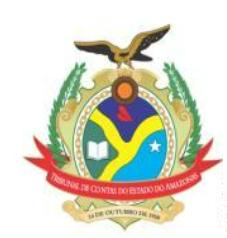 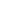 ESTADO DO AMAZONASTRIBUNAL DE CONTASI, alínea “b” e inciso X, da Resolução nº 04/2002-TCE/AM, à unanimidade, nos termos do voto doExcelentíssimo Senhor Conselheiro-Relator, com base na Informação da DIRH e no Parecer da DIJUR, nosentido de: 9.1. DEFERIR o pedido o servidor Enilmar de Menezes Mota, Assistente de Controle Externo "A"desta Corte de Contas, matrícula 194-5A, ora lotado no Departamento de Registro e Execução das Decisões-DERED, quanto à concessão da Licença Especial alusiva ao quinquênio 2015/2020, completado em29/09/2020, e conversão em indenização pecuniária de 90 dias, em razão da Licença Especial não gozada,em consonância com o art.7, parágrafo 1º, inciso V, da Lei nº 4.743/2018 c/c art. 78 da Lei 1.762/1986, novalor de R$ 43.478,28 (quarenta e três mil, quatrocentos e setenta e oito reais e vinte e oito centavos); 9.2.DETERMINAR à DRH que providencie o registro da concessão da Licença Especial referente aoquinquênio 2015/2020; 9.3. ARQUIVAR o processo nos termos regimentais, após o cumprimento integraldo decisum.PROCESSO Nº 007472/2022 – Requerimento de Concessão de Licença Especial, contada em dobro,referente ao quinquênio de 1993/1998, tendo como interessado o servidor Fernando Ricardo FernandesCoelho.ACÓRDÃO ADMINISTRATIVO Nº 242/2022: Vistos, relatados e discutidos estes autos acimaidentificados, ACORDAM os Excelentíssimos Senhores Conselheiros do Tribunal de Contas do Estado doAmazonas, reunidos em Sessão do Tribunal Pleno, no exercício da competência atribuída pelo art. 12, incisoI, alínea “b” e inciso X, da Resolução nº 04/2002-TCE/AM, à unanimidade, nos termos do voto doExcelentíssimo Senhor Conselheiro-Relator, com base na Informação da DIRH e no Parecer da DIJUR, nosentido de: 9.1. DEFERIR o pedido do servidor Fernando Ricardo Fernandes Coelho, Auditor Técnico deControle Externo – Auditoria Governamental, desta Corte de Contas, matrícula nº 000.031-0A, quanto aodireito à contagem em dobro da licença especial não gozada para fins de aposentadoria, referente aoquinquênio 12/05/1993 a 12/05/1998; 9.2. DETERMINAR à DRH que providencie o registro da concessãoda Licença Especial, não gozada, referentes ao quinquênio 12/05/1993 a 12/05/1998, para efeito deaposentadoria, nos assentamentos funcionais do servidor, bem como elabore os atos normativos relativosao caso em comento; 9.3. ARQUIVAR o processo nos termos regimentais, após o cumprimento integraldo decisum.PROCESSO Nº 005368/2022 – Requerimento de Concessão de Licença Especial, referente ao quinquênio2014/2019, bem como a conversão em indenização pecuniária, tendo como interessada a servidora CéliaFrancisca Santos Belém.ACÓRDÃO ADMINISTRATIVO Nº 243/2022: Vistos, relatados e discutidos estes autos acimaidentificados, ACORDAM os Excelentíssimos Senhores Conselheiros do Tribunal de Contas do Estado doAmazonas, reunidos em Sessão do Tribunal Pleno, no exercício da competência atribuída pelo art. 12, incisoI, alínea “b” e inciso X, da Resolução nº 04/2002-TCE/AM, à unanimidade, nos termos do voto doExcelentíssimo Senhor Conselheiro-Relator, com base na Informação da DIRH e no Parecer da DIJUR, nosentido de: 9.1. DEFERIR o pedido da servidora Célia Francisca Santos Belém, Auditora Técnica deControle Externo, matrícula nº 13943-A, lotada na Secretaria de Tecnologia da Informação - SETIN, quanto àconcessão da Licença Especial de 3 (três) meses, bem como a conversão de 90 (noventa) dias emindenização pecuniária, referente ao quinquênio 2014/2019, no valor de R$ 46.366,50 (quarenta e seis mil,trezentos e sessenta e seis reais e cinquenta centavos), em consonância com o art. 6°, inciso V, da LeiEstadual nº 3.138/2007 e art. 7º, parágrafo 1º, inciso V, da Lei nº 4743/2018 c/c art. 78 da Lei nº 1.762/1986,vedados os descontos de imposto de renda e de caráter previdenciário; 9.2. DETERMINAR à DRH que:a) Providencie o registro da concessão da Licença Especial e da conversão de 90 (noventa) dias emindenização pecuniária, em razão da licença especial não gozada, referente ao quinquênio 2014/2019;b) Aguarde o cronograma financeiro a ser disponibilizado pela DIORF para elaboração da respectiva folha depagamento, conforme Cálculo de Indenização de Licença Especial nº 021/2022/DIPREFO; c) Em seguida,encaminhe o caderno processual à DIORF para pagamento das verbas indenizatórias em observância ao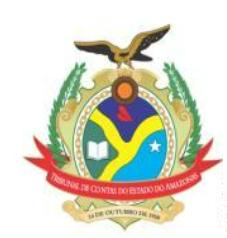 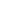 ESTADO DO AMAZONASTRIBUNAL DE CONTAScronograma financeiro. 9.3. ARQUIVAR o processo nos termos regimentais, após o cumprimento integraldo decisum.PROCESSO Nº 005614/2022 – Requerimento de Concessão de Licença Especial, referente ao quinquênio2017/2022, bem como a conversão em indenização pecuniária, tendo como interessado o servidor JoséRaimundo Maquine Junior.ACÓRDÃO ADMINISTRATIVO Nº 244/2022: Vistos, relatados e discutidos estes autos acimaidentificados, ACORDAM os Excelentíssimos Senhores Conselheiros do Tribunal de Contas do Estado doAmazonas, reunidos em Sessão do Tribunal Pleno, no exercício da competência atribuída pelo art. 12, incisoI, alínea “b” e inciso X, da Resolução nº 04/2002-TCE/AM, à unanimidade, nos termos do voto doExcelentíssimo Senhor Conselheiro-Relator, com base na Informação da DIRH e no Parecer da DIJUR, nosentido de: 9.1. DEFERIR o pedido do servidor Jose Raimundo Maquine Junior, Auditor Técnico deControle Externo desta Corte de Contas, matrícula nº 001810-4A, lotado na Diretoria de Controle Externo daAdministração Direta – DICAD, quanto à concessão da Licença Especial de 3 (três) meses, bem comoa conversão de 90 (noventa) dias em indenização pecuniária, referente ao quinquênio 2017/2022, emconsonância com o art. 6°, inciso V, da Lei Estadual nº 3.138/2007 e art. 7º, parágrafo 1º, inciso V, da Lei nº4743/2018 c/c art. 78 da Lei nº 1.762/1986, vedados os descontos de imposto de renda e de caráterprevidenciário; 9.2. DETERMINAR à DRH que: a) Providencie o registro da concessão da Licença Especial eda conversão de 90 (noventa) dias em indenização pecuniária, em razão da licença especial não gozada,referente ao quinquênio 2018/2022; b) Aguarde o cronograma financeiro a ser disponibilizado pela DIORFpara elaboração da respectiva folha de pagamento, conforme Cálculo de Indenização de Licença Especial nºLicença Especial nº 20/2022/DIPREFO; c) Em seguida, encaminhe o caderno processual à DIORF parapagamento das verbas indenizatórias em observância ao cronograma financeiro. 9.3. ARQUIVAR o processonos termos regimentais, após o cumprimento integral do decisum.PROCESSO Nº 006321/2022 – Requerimento de Concessão de Licença Especial, referente ao quinquênio2013/2018, bem como a conversão em indenização pecuniária, tendo como interessado o servidor WillyAndersen Ferreira Sanati.ACÓRDÃO ADMINISTRATIVO Nº 245/2022: Vistos, relatados e discutidos estes autos acimaidentificados, ACORDAM os Excelentíssimos Senhores Conselheiros do Tribunal de Contas do Estado doAmazonas, reunidos em Sessão do Tribunal Pleno, no exercício da competência atribuída pelo art. 12, incisoI, alínea “b” e inciso X, da Resolução nº 04/2002-TCE/AM, à unanimidade, nos termos do voto doExcelentíssimo Senhor Conselheiro-Relator, com base na Informação da DIRH e no Parecer da DIJUR, nosentido de: 9.1. DEFERIR o pedido formulado pelo servidor Willy Andersen Ferreira Sanati, AuditorTécnico de Controle Externo desta Corte de Contas, matrícula 1951-8A , ora lotado na Secretaria Geral deAdministração - SEGER, para a conversão de 90 (noventa) dias em indenização pecuniária, referente aoquinquênio 2013/2018, em consonância com o art. 6°, inciso V, da Lei Estadual nº 3.138/2007 e art. 7º,parágrafo 1º, inciso V, da Lei nº 4743/2018 c/c art. 78 da Lei nº 1.762/1986, vedados os descontos de impostode renda e de caráter previdenciário; 9.2. DETERMINAR à DRH que: a) Providencie o registro da concessãoda Licença Especial e da conversão de 90 (noventa) dias em indenização pecuniária, em razão da licençaespecial não gozada, referente ao quinquênio 2013/2018; b) Aguarde o cronograma financeiro a serdisponibilizado pela DIORF para elaboração da respectiva folha de pagamento, conforme Licença Especial nº016/2022/DIPREFO; c) Em seguida, encaminhe o caderno processual à DIORF para pagamento das verbasindenizatórias em observância ao cronograma financeiro. 9.3. ARQUIVAR o processo nos termosregimentais, após o cumprimento integral do decisum.PROCESSO Nº 005146/2022 – Requerimento de Isenção de Imposto de Renda, tendo como interessada aSra. Neyde Aparecida Albuquerque Marinho.ACÓRDÃO ADMINISTRATIVO Nº 246/2022: Vistos, relatados e discutidos estes autos acimaidentificados, ACORDAM os Excelentíssimos Senhores Conselheiros do Tribunal de Contas do Estado do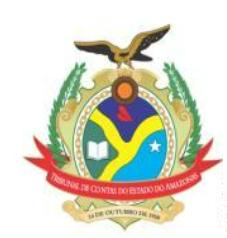 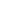 ESTADO DO AMAZONASTRIBUNAL DE CONTASAmazonas, reunidos em Sessão do Tribunal Pleno, no exercício da competência atribuída pelo art. 12, incisoI, alínea “b” e inciso X, da Resolução nº 04/2002-TCE/AM, à unanimidade, nos termos do voto doExcelentíssimo Senhor Conselheiro-Relator, com base na Informação da DIRH e no Parecer da DIJUR, nosentido de: 9.1. INDEFERIR o pedido de isenção de Imposto de Renda formulado pelo Sra. Neyde AparecidaAlbuquerque Marinho, servidora aposentada do TCE/AM, pois não se enquadra nas hipóteses do art. 6º,incisos XIV e XXI, da Lei nº 7.713/1988, alterada pela Lei nº 11.052/2004; 9.2. NOTIFICAR a requerente paraciência do decisório, abrindo-lhe prazo para eventual recurso; 9.3. ARQUIVAR o processo nos termosregimentais, após o cumprimento integral do decisum.PROCESSO Nº 000267/2022 – Solicitação de Retificação de Base de Cálculo para pagamento deindenização, tendo como interessada a servidora Alline da Silva Martins.ACÓRDÃO ADMINISTRATIVO Nº 247/2022: Vistos, relatados e discutidos estes autos acimaidentificados, ACORDAM os Excelentíssimos Senhores Conselheiros do Tribunal de Contas do Estado doAmazonas, reunidos em Sessão do Tribunal Pleno, no exercício da competência atribuída pelo art. 12, incisoI, alínea “b” e inciso X, da Resolução nº 04/2002-TCE/AM, à unanimidade, nos termos do voto doExcelentíssimo Senhor Conselheiro-Relator, com base na Informação da DIRH e no Parecer da DIJUR, nosentido de: 9.1. INDEFERIR o pedido formulado pela servidora Alline da Silva Martins, Assessora da ECP,matrícula n° 0021571A, ora lotada no Gabinete do Conselheiro Mario de Mello-GCMARIOMELLO, requerendo a retificação da base de cálculo para o pagamento da indenização de 1/3 dasférias vencidas e não gozadas, em relação ao exercício 2021, tomando por base o cargo ocupado à épocada aquisição do direito; 9.2. DETERMINAR à DRH que tome as providências cabíveis, conforme os cálculosrealizados e anexados aos autos, dando atenção às formalidades de praxe; 9.3. ARQUIVAR o processo nostermos regimentais, após o cumprimento integral do decisum, nos termos da legislação vigente.PROCESSO Nº 006367/2022 – Solicitação de Aposentadoria Voluntária por Tempo de Contribuição, comproventos integrais, tendo como interessada a servidora Elizabeth Rubim Reis.ACÓRDÃO ADMINISTRATIVO Nº 248/2022: Vistos, relatados e discutidos estes autos acimaidentificados, ACORDAM os Excelentíssimos Senhores Conselheiros do Tribunal de Contas do Estado doAmazonas, reunidos em Sessão do Tribunal Pleno, no exercício da competência atribuída pelo art. 12, incisoI, alínea “b” e inciso X, da Resolução nº 04/2002-TCE/AM, à unanimidade, nos termos do voto doExcelentíssimo Senhor Conselheiro-Relator, com base na Informação da DIRH e no Parecer da DIJUR, nosentido de: 9.1. DEFERIR o pedido de Aposentadoria Voluntária por Tempo de Contribuição, com proventosintegrais, da servidora Elizabeth Rubim Reis, Auditor Técnico de Controle Externo - Auditoria GovernamentalB, Classe D, Nível II, Matricula 000.447-2A, lotada na Divisão de Arquivo - DIARQ, nos termos do art. 3º daEC nº 47/2005, conforme tabela abaixo indicada:APURAÇÃO DOS PROVENTOSVALOR (R$)R$ 13.121,74R$ 7.873,04R$ 2.624,35R$ 23.619,13PROVENTOS – Lei nº 5.579/2021 de 17/08/2021.GRATIFICAÇÃO DE TEMPO INTEGRAL (60%) - Lei nº 1.762/86, Artigo 90, inciso IX.ADICIONAL POR TEMPO DE SERVIÇO (20%) – Lei nº 1.762/86, Artigo 90, inciso III.TOTAL13º SALÁRIO, Mensalmente, no valor correspondente a 1/12 (um doze avos) do provento - opção feita pelo (a) servidorR$ 23.619,13(a), com fulcro na Lei nº 3.254/2008 que alterou o § 1º e incluiu § 3º do Artigo 4º da Lei nº 1.897/1989.9.2. DETERMINAR o envio do processo à Divisão de Instrução e Informações Funcionais - DIINF para registroda aposentadoria e demais atos necessários; 9.3. DETERMINAR o envio do Processo à Divisão do Arquivo,nos termos regimentais, após o cumprimento integral do decisum.PROCESSO Nº 004281/2022 – Solicitação de Incorporação de Vantagem Pessoal (Quintos), em suaremuneração, tendo como interessado o servidor Antônio Carlos de Oliveira Alves Magalhães Junior.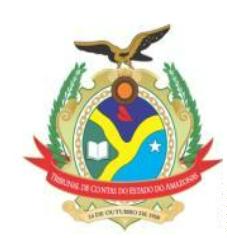 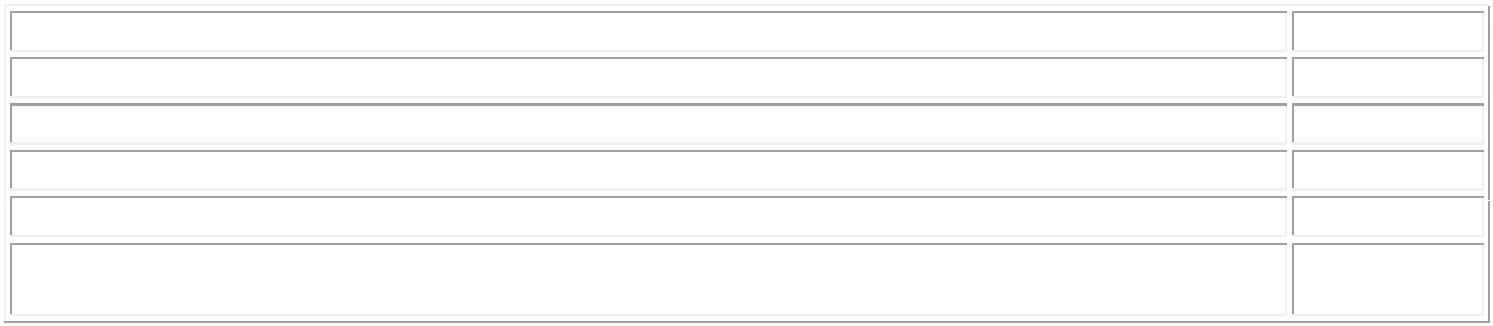 ESTADO DO AMAZONASTRIBUNAL DE CONTASACÓRDÃO ADMINISTRATIVO Nº 249/2022: Vistos, relatados e discutidos estes autos acimaidentificados, ACORDAM os Excelentíssimos Senhores Conselheiros do Tribunal de Contas do Estado doAmazonas, reunidos em Sessão do Tribunal Pleno, no exercício da competência atribuída pelo art. 12, incisoI, alínea “b” e inciso X, da Resolução nº 04/2002-TCE/AM, à unanimidade, nos termos do voto doExcelentíssimo Senhor Conselheiro-Relator, com base na Informação da DIRH e no Parecer da DIJUR, nosentido de: 9.1. INDEFERIR o pedido do servidor Antônio Carlos de Oliveira Alves MagalhãesJúnior, Assistente Técnico de Controle Externo, Matrícula nº 001316-1A, lotado na DICARP, por meio do qualsolicita a INCORPORAÇÃO DA VANTAGEM PESSOAL, por não cumprir os requisitos exigidos em Lei, noque se refere ao tempo necessário para assegurar-lhe o direito; 9.2. DETERMINAR à SEPLENO quecomunique ao interessado quanto ao teor da decisão; 9.3. ARQUIVAR o processo nos termos regimentais,após o cumprimento integral do decisum.PROCESSO Nº 004756/2021 – Solicitação de Incorporação de Vantagem Pessoal (Quintos), em suaremuneração, tendo como interessada a Sra. Tereza Cristina Queiroz da Silva.ACÓRDÃO ADMINISTRATIVO Nº 250/2022: Vistos, relatados e discutidos estes autos acimaidentificados, ACORDAM os Excelentíssimos Senhores Conselheiros do Tribunal de Contas do Estado doAmazonas, reunidos em Sessão do Tribunal Pleno, no exercício da competência atribuída pelo art. 12, incisoI, alínea “b” e inciso X, da Resolução nº 04/2002-TCE/AM, à unanimidade, nos termos do voto doExcelentíssimo Senhor Conselheiro-Relator, com base na Informação da DIRH e no Parecer da DIJUR, nosentido de: 9.1. DEFERIR PARCIALMENTE o pedido formulado pelo da servidora aposentada TerezaCristina Queiroz da Silva, matrícula nº 000.192-9C, para reconhecer o direito à incorporação, em suaremuneração, o equivalente a 4/5 (quatro quintos), a título de vantagem pessoal, correspondente a Funçãode Confiança GAA - Gratificação de Apoio Administrativo, no valor correspondente a R$ 2.400,00 (doismil e quatrocentos reais), por ter sido o de maior tempo exercido, conforme Anexo VII da Lei nº 4.743, de28/12/2018, publicada no DOE de 28/12/2018, nos termos do art. 82, §2º, do Estatuto dos servidores PúblicosCivis do Estado do Amazonas, retroagindo à data que implementou o referido direito, limitado ao prazoprescricional de 05 (cinco) anos, previsto no art. 1º do Decreto nº 20.910, de 06 de janeiro de 1932,condicionando-se, contudo, à disponibilidade orçamentária e ﬁnanceira do TCE/AM para arcar com essadespesa; 9.2. DETERMINAR à DRH que: a) Providencie o registro da concessão da vantagem pessoal orareconhecida nos assentamentos funcionais da servidora, bem como elabore os atos normativos relativos aocaso em comento; b) Proceder o cálculo dos valores a que faz jus o requerente, bem como das possíveisdespesas geradas com os demais servidores que se enquadrarem em condições idênticas; c) Proceda àpublicação do ato normativo relativo ao caso em comento; d) Em razão do Termo de Adesão assinado com aFundação Amazonprev, encaminhe cópia integral dos presentes autos ao referido Órgão Previdenciário parafins de cientificação e adoção das providências cabíveis no tocante ao registro do direito ora reconhecido nosassentos funcionais da interessada, de modo a proceder com a incorporação da vantagem pessoaldenominada "quintos" nos proventos da servidora. 9.3. ARQUIVAR o processo nos termos regimentais, apóso cumprimento integral do decisum, nos termos da legislação vigente.PROCESSO Nº 004273/2022 – Solicitação de Indenização de Verbas Rescisórias, tendo como interessada aSra. Cristiane Cunha e Silva de Aguiar.ACÓRDÃO ADMINISTRATIVO Nº 251/2022: Vistos, relatados e discutidos estes autos acimaidentificados, ACORDAM os Excelentíssimos Senhores Conselheiros do Tribunal de Contas do Estado doAmazonas, reunidos em Sessão do Tribunal Pleno, no exercício da competência atribuída pelo art. 12, inciso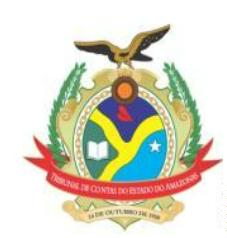 ESTADO DO AMAZONASTRIBUNAL DE CONTASI, alínea “b” e inciso X, da Resolução nº 04/2002-TCE/AM, à unanimidade, nos termos do voto doExcelentíssimo Senhor Conselheiro-Relator, com base na Informação da DIRH e no Parecer da DIJUR, nosentido de: 9.1. DEFERIR o pedido da Senhora Cristiane Cunha e Silva de Aguiar, servidora exonerada docargo comissionado de Assistente Administrativo - CC1 deste Tribunal, no sentido de reconhecer o direito àindenização das verbas rescisórias no valor de R$ 30.063,27 (trinta mil, sessenta e três reais e vinte e setecentavos), conforme a tabela do Cálculo de Verbas Rescisórias nº 63/2022/DIPREFO/DRH (0266123); 9.2.DETERMINAR à Diretoria de Recursos Humanos que: a) Providencie o registro da indenização, objeto dospresentes autos; b) Aguarde o cronograma financeiro a ser disponibilizado pela DIORF e, em seguida,mediante disponibilidade financeira e orçamentária, encaminhe o feito à referida Diretoria para que procedaao pagamento dos valores referentes à indenização das verbas rescisórias; c) Comunique à interessadaquanto ao teor da decisão. 9.3. ARQUIVAR o processo nos termos regimentais, após o cumprimento integraldo decisum.SECRETARIA DO TRIBUNAL PLENO DO TRIBUNAL DE CONTAS DO ESTADO DO AMAZONAS, emManaus, 14 de junho de 2022.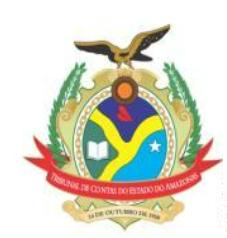 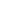 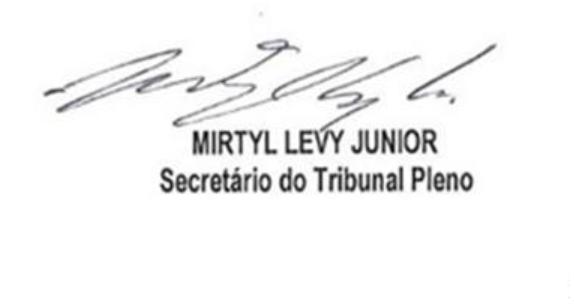 